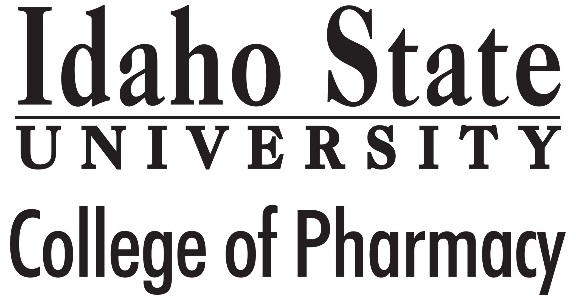 SUMMARY OF ACTIVITIES IN INSTRUCTION, SCHOLARSHIP AND SERVICEFor 5 Year PPRAPPENDIX B(Name Here)YearInstruction (Courses and Contact HoursScholarship (e.g., Publications,Presentations, Grants)Service(e.g., Committees, CE Presentations)Additional Notes (e.g., Awards, Certifications)